14.04 2020                                                                                                                                                                                      Тема  Развитие пространственного воображения. Работа со спичками.3.Головоломки и задачи со спичками.Проанализировав материал различных источников, я пришла к выводу, что, все задачи и головоломки со спичками в зависимости от выкладываемой формы можно сгруппировать в три блока. Представим каждый блок заданий.3.1.Головоломки и задачи со спичками – фигурыСюда относятся задачи с квадратами, треугольниками, ромбами.
В этих головоломках, как правило, нужно убрать или переложить n-е количество спичек. Основная задача — получить из одного количество фигур другое их .Пример № 3.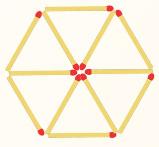 На рисунке из спичек выложено 6 треугольников входящих в 1 шестиугольник. Переложите 4 спички так, чтобы получить 5 четырехугольников.Головоломки и задачи со спичками – числаВ этом блоке задач и головоломок числа выложены из спичек и входят в неверное равенство. Задача состоит в перемещении определенного количества спичек так, чтобы равенство стало верным.Пример № 1. Исправьте равенство 5-8=6.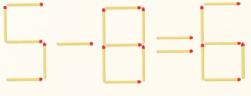 На рисунке из спичек выложено неверное равенство 5-8=6. Переложите 1 спичку так, чтобы равенство стало верным.К этому блоку отнесём те головоломки, которые не вошли в группу фигуры и числа. Это, в основном, выложенные из спичек объекты, которые можно ассоциировать с предметами. Например, с рыбкой, раком, цветком, книгой и т.д.Пример№ 2. Головоломка «бокал с вишенкой»С помощью четырех спичек сложена форма бокала, внутри которого лежит вишня. Нужно передвинуть две спички так, чтобы вишня оказалась за пределами бокала. Разрешается менять положение бокала в пространстве, однако его форма должна оставаться неизменной.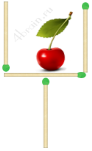 Ответ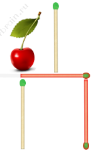 Решение этой достаточно известной логической задачи с 4 спичками основывается на том, что мы меняем положение бокала, переворачивая его. Самая левая спичка уходит вправо вниз, а горизонтальная – перемещается правее на половину своей длины.Кроме деления головоломок со спичками на фигуры, числа и объекты, их можно поделить по действиям, которые нужно сделать, на такие виды:— требуется переложить спички;— требуется убрать спички;— требуется добавиться спички.И вот теперь Вы убедились, что головоломки со спичками достаточно разнообразны, и могут иметь свои разновидности..